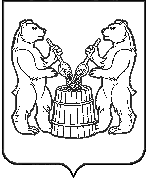 АДМИНИСТРАЦИЯ  МУНИЦИПАЛЬНОГО ОБРАЗОВАНИЯ «УСТЬЯНСКИЙ МУНИЦИПАЛЬНЫЙ РАЙОН»  АРХАНГЕЛЬСКОЙ  ОБЛАСТИПОСТАНОВЛЕНИЕот 20 июня 2019 года № 754р.п. ОктябрьскийО внесении изменений в Перечень муниципальных программ муниципального образования «Устьянский муниципальный район», планируемых к реализации в 2019 годуВ целях реализации положений Федерального закона от 07 мая 2013 года N 104-ФЗ «О внесении изменений в Бюджетный кодекс Российской Федерации и отдельные законодательные акты Российской Федерации в связи с совершенствованием бюджетного процесса», на основании постановления администрации муниципального образования «Устьянский муниципальный район» от 26 февраля 2015 года № 339 «Об утверждении Порядка разработки, реализации и оценки эффективности муниципальных программ муниципального образования «Устьянский муниципальный район», администрация муниципального образования «Устьянский муниципальный район»ПОСТАНОВЛЯЕТ:1.Внести изменения в перечень муниципальных программ муниципального образования «Устьянский муниципальный  район», планируемых к реализации в   2019 году, утвержденных постановлением от 13 ноября 2018 года № 1358 «Об утверждении перечня муниципальных программ муниципального образования «Устьянский муниципальный район», планируемых к реализации в 2019 году», изменив пункт 23 следующего содержания:   2. Контроль  за исполнением настоящего постановления возложить на заместителя главы по строительству и муниципальному хозяйству А.А.Тарутина. 3. Настоящее постановление вступает в силу со дня его подписания.Исполняющий обязанностиглавы  муниципального образования                                         О.В.МемноноваНаименование муниципальной программыОтветственный  исполнитель, разработчик муниципальная программа «Формирование современной городской среды на территории муниципальном образовании «Устьянский муниципальный район» на 2018-2024 годы»Управление строительства и инфраструктуры администрации  муниципального образования «Устьянский муниципальный район»